КИРОВСКИЙ МУНИЦИПАЛЬНЫЙ РАЙОН ЛЕНИНГРАДСКОЙ ОБЛАСТИМУНИЦИПАЛЬНОЕ КАЗЕННОЕ УЧРЕЖДЕНИЕ КУЛЬТУРЫ «ЦЕНТРАЛЬНАЯ МЕЖПОСЕЛЕНЧЕСКАЯ БИБЛИОТЕКАПлан работы  Центров общественного доступа к социально значимой информации (ЦОД) МКУК «ЦМБ»на 2021-й год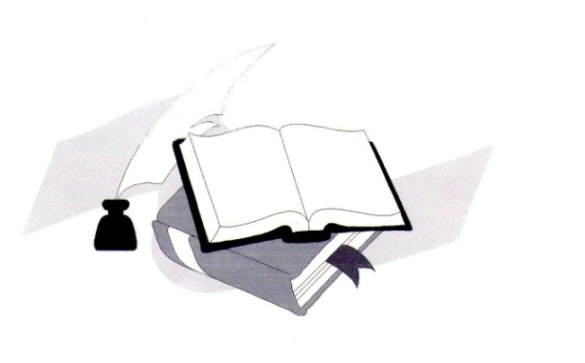 г. Кировск2020План работы ЦОД Кировской центральной библиотекител. 8 (813 62) 22 206План работы ЦОД Мгинской объединенной библиотекител. 8 (813 62) 56 228План работы ЦОД Синявинской  библиотеки-1тел. 8 (813 62) 63 421План работы ЦОД Назиевской библиотекител. 8 (813 62) 61 236План работы ЦОД Берёзовской библиотекител. 8 (813 62) 58285План работы ЦОД Павловской библиотекиПлан работы ЦОД Шумской библиотекител. 8 (813 62)54 228№ п/пНаименование мероприятия Время проведенияОтветственныйТекущее консультативно-справочное информирование в течение годаРоскош Н.А.Обеспечение доступа к базам данных ЦОД для  удалённых пользователейв течение годаРоскош Н.А.Пополнение документально - информационной базы библиотеки на электронных носителях:  слайд-презентации к массовым мероприятиям; сценарии; буклеты; пригласительные билеты; тематические папкив течение годаПопкова Е.В.Терешенкова Л.Ю.Слугина М.М. Роскош Н.А.Компьютерные уроки для людей пожилого возраста «Школа компьютерной грамотности»в течение года по расписаниюРоскош Н.А.Практические индивидуальные тренинги «Современные цифровые устройства»в течение годаРоскош Н.А.Обучающие семинары:- «СПС «Консультант Плюс»;- «Портал Государственных услуг РФ (gosuslugi.ru)»;- «Электронный ресурсы ПФ»в течение годаРоскош Н.А.Слугина М.М.Презентация официального  интернет-портала правовой информации, с участием специалистов Государственной системы правовой информации Послухаева А.А., Берегового С.А.1- 4 кварталРоскош Н.А.Слугина М.М.Книжная выставка «Выборы: завтра начинается сегодня» в рамках Недели молодого избирателяфевральСлугина М.М.«Как ты относишься к выборам?» – анкета для старшеклассниковфевральСлугина М.М.«Минимум времени  - максимум информации» - информ-подборка для молодежифевральСлугина М.М.Встреча с представителями Роспотребнадзора Кировского района мартРоскош Н.А.Выставка «Правовой гид потребителя»мартРоскош Н.А.«Жизнь, ставшая житием» - рекомендат. список литературы из фонда Кировской библиотеки и электронных ресурсов из фонда Президентской библиотеки апрельСлугина М.М.Слугина М.М.«Читай, город! О нас пишут» - рекламно-информационный список: библиотека в СМИмайСлугина М.М.Слугина М.М.«С малой Родины моей начинается Россия» - викторина о КировскеиюньСлугина М.М.Слугина М.М.«Дурман-трава, или обманутые судьбы» - антинаркотическое информ – досье июньСлугина М.М.Слугина М.М.«Наркотики: трагедия и боль» – уголок здоровьяиюньСлугина М.М.Слугина М.М.«Равнение на флаг» - книжная выставка-обозрение августСлугина М.М.Слугина М.М.«История флага России» - видео-презентацияавгустСлугина М.М.Слугина М.М.«Сетевая этика, или Правила виртуального общения» - урок нетикетасентябрьСлугина М.М.Слугина М.М.Выставка «Окно в мир интернета» сентябрьРоскош Н.А.«Моя Россия без терроризма» - кн. выставкасентябрьСлугина М.М«Мир цифровой вселенной»  - обзор книг для «чайников»октябрьСлугина М.М«Льготы матерям»: энциклопедия жизниноябрьСлугина М.МВстреча со специалистами Налоговой службы «Система налогообложения физических лиц»ноябрьРоскош Н.А.«Ваши права – ваши возможности!»: правовой дайджест для инвалидовдекабрьСлугина М.МОткрытие ЦОД в Приладожской библиотеке4 кварталКартошкина О.Н.Конева С.Б.Роскош Н.А.№ п/пНаименование мероприятия Время проведенияОтветственныйЗанятия в Школе компьютерной грамотности по расписаниюИсакова А.М.Книжная выставка-диалог «По страницам журналов» ко дню российской печати12-19.01.2020Исакова А.М.Книжная выставка-обзор «Отключи интернет  - открой книгу» к международному дню без интернета 20-30.01.2021Исакова А.М.Книжная выставка-обзор «Политические деятели России» к 90-летию со дня рождения Бориса Николаевича Ельцина (1931-2007)01-10.02.2021Исакова А.М.Книжная выставка-диалог «Безопасность online» к Всемирному дню безопасного интернета» 09-19.02.2021Исакова А.М.Книжная выставка-обзор «Посвящение в программисты» 16-26.02.2021Исакова А.М.Книжная выставка-беседа «Доверие и безопасность потребителей»10- 20.03.2021Исакова А.М.Книжная выставка-обзор «Жизнь культуре посвящаем!»23-31.03.2021Исакова А.М.Актуальная выставка-диалог «С днем рождения, Рунет»06-16.04.2021Исакова А.М.Книжная выставка-обзор «Местное самоуправление и жители»20-30.04.2021Исакова А.М.Книжная выставка-обзор «Беречь природы дар бесценный»11-21.05.2021Исакова А.М.Книжная выставка-обзор «Живое слово мудрости»22-29.05.2021Исакова А.М.Книжная выставка-обзор «Счастье быть родителями»01-11.06.2021Исакова А.М.Книжная выставка-обзор «Берегите Россию-нет России другой»12-26.06.2021Исакова А.М.Книжная выставка-обзор «Искусство фотографии» 07-16.07.2021Исакова А.М.Книжная выставка-обзор «В дружбе наша сила»20-31.07.2021Исакова А.М.Книжная выставка-беседа «Атомная память человечества» к Всемирному дню борьбы за запрещение ядерного оружия02-12.08.2021Исакова А.М.Книжная выставка-обзор «Вектор молодежного чтения» 13-27.08.2021Исакова А.М.Книжная выставка-обзор «Права детства»01-10.09.2021Исакова А.М.Книжная выставка-обзор «Будь с  компьютером на «ты» 11-22.09.2021Исакова А.М.Книжная выставка-обзор «Только полезный интернет»23-30.09.2021Исакова А.М.Книжная выставка-диалог «Вам года не беда» ко дню пожилого человека01-12.10.2021Исакова А.М.Книжная выставка-диалог «Реклама-двигатель торговли»15-29.10.2021Исакова А.М.Книжная выставка-обзор «Виват Российской науке» к 310-летию М.В Ломоносова 09-19.11.2021Исакова А.М.Книжная выставка-диалог «Путь к успеху» к Всемирному дню информации20-30.11.2021Исакова А.М.Книжная выставка-обзор «Копилка мудрых знаний» ко дню информатики01-11.12.2021Исакова А.М.Книжная выставка-диалог «Основной закон страны»14-30.12.2021Исакова А.М.№ п/пНаименование мероприятия Время проведенияОтветственныйИндивидуальные и групповые уроки компьютерной грамотностипо расписаниюКолдашов В. А.2.Виртуальное сообщение «Знайте и защищайте свои потребительские права»мартКолдашов В. А.3.Выставка-диалог «Правда против миражей» к Всемирному дню борьбы с наркотикамииюньКолдашов В. А.4.Выставка-предупреждение «Правда об алкоголе» сентябрьКолдашов В. А.5.Виртуальное сообщение «Из истории интернета»сентябрьКолдашов В. А.6.Актуальный разговор «Учись творить добро» ко дню волонтерадекабрьКолдашов В. А.№ п/пНаименование мероприятия Время проведенияОтветственныйШкола компьютерной грамотности(все возрастные категории)по расписаниюПетрова В.Н.2.Выставка-просмотр «Моя будущая пенсия»14.01.2021Петрова В.Н.3.Акция «Интернет и безопасность. Важно знать!» 11.02.2021Петрова В.Н.4.Акция для молодежи «Твое избирательное право» (правовая игра-поединок, выставка)16.02.2021Петрова В.Н.5.Цикл мероприятий «Потребителям о правах» (выставка, беседа у выставки)13.03.2021Петрова В.Н.6.Интерактивная выставка-диалог «Местное самоуправление в потоке времени»21.04.2021Петрова В.Н.7.Обзор выставки «Из истории российского парламентаризма»27.04.2021Петрова В.Н.8.Акция «Без табака я день прожить смогу!» (выставка-призыв, беседа у выставки)29.05.2021Петрова В.Н.9.Обзор правовых ресурсов «Ребенку о правах»01.06.2021Петрова В.Н.10.Цикл мероприятий «Дурман, разрушающий душу» (выставка-диалог, викторина)26.06.2021Петрова В.Н.11.Обзор статей «Школа безопасности»14.07.2021Петрова В.Н.12.Цикл мероприятий «России гордый триколор» 21.08.2021Петрова В.Н.13.Выставка-набат «О тех ужасных, диких днях, что навсегда в сердцах остались с нами»03.09.2021Петрова В.Н.14.Выставка-призыв «Без насилия!»02.10.2021Петрова В.Н.15.Выставка-диалог «Путь к толерантности через книгу»16.11.2021Петрова В.Н.16.Правовая игра «Детям о правах»18.11.2021Петрова В.Н.17.Диалог у выставки «Герои живут  в веках»09.12.2021Петрова В.Н.18.Выставка-просмотр «Конституция – главный закон»11.12.2021Петрова В.Н.№ п/пНаименование мероприятия Время проведенияОтветственныйОбучение компьютерной грамотности людей старшего возрастапо расписаниюДружкова В.Г.Выставка-напоминание для молодых избирателей «Всё, что вы хотели знать о выборах»17.02.2021Дружкова В.Г.Виртуальное сообщение «160 лет отмены крепостного права в России»01.03.2021Дружкова В.Г.Урок краеведения - экскурсия «Любимый Кировский район» 23.04.2021 Дружкова В.Г.Выставка-диалог «За жизнь без табака»24.05.2021 Дружкова В.Г.Беседа «Осторожно! Интернет!»29.05.2021Дружкова В.Г.Выставка-диалог «Пускай смеются дети!»01.06.2021 Дружкова В.Г.Выставка - диалог «Я люблю тебя, Россия…» 11.06.2021Дружкова В.Г.Обзорная выставка «Опасное наслаждение» в рамках областной акции «Область без наркотиков»26.06.2021 Дружкова В.Г.Экологический урок «Чистая вода - залог нашего здоровья»20.07.2021 Дружкова В.Г.Выставка-диалог «В ладу с природой»03.08.2021 Дружкова В.Г.Выставка-диалог «Когда старость в радость»01.10.2021 Дружкова В.Г.Выставка-диалог «Величие народного подвига»02.11.2021Дружкова В.Г.Обзорная выставка «Успей сказать: нет», направленная на противодействие наркомании, алкоголизму и табакокурению 23.11.2021 Дружкова В.Г.Беседа «Интернет для тех, кому за…»27.11.2021Дружкова В.Г.№ п/пНаименование мероприятия Время проведенияОтветственныйУроки компьютерной грамотности для людей пожилого возрастапо расписаниюБелкина С.В.Выставка-диалог «Мы - избиратели нового времени» 17.02.2021  Белкина С.В.Эко-час «Воде дана волшебная власть…» к Всемирному Дню Воды23.04.2021Белкина С.В.Урок памяти «Наш вечный долг, живым и павшим»07.05.2021Белкина С.В.Экологический час «Судьба планеты в наших руках»04.06.2021Белкина С.В.Книжная выставка ко Дню России, Дню города Кировска «Гордись Отечеством своим!»10.06.2021Егорова Т.С.Книжная выставка и слайд-презентация «Твердое «нет» - это слово-спасение» 22.06.2021Белкина С.В.Экологический час «Защитим водоёмы от загрязнения»27.07.2021 Егорова Т.С.Книжная выставка – обзор «Земля родная  - благодать, как  о тебе не рассказать» ко Дню Ленинградской  области02- 12.08.2021Егорова Т.С.Исторический экскурс  «Главный флаг страны великой»23.08.2021Белкина С.В.Урок памяти «Когда чужая боль становится своей» ко Дню солидарности в борьбе с терроризмом03.09.2021Белкина С.В.Выставка – совет «Как жить с удовольствием, или старость в радость» 01-08.10 2021Егорова Т.С.Занятие по безопасности дорожного движения «Школа пешеходов»26.10.2021Белкина С.В.Беседа - исторический экскурс «Спасая родину и веру» ко Дню народного единства02.11.2021 Белкина С.В.Выставка - совет «Знание против страха» к Всемирному дню борьбы со СПИДом01.12.2021Белкина С.В.Книжная выставка «Конституция -гарантия свободы человека и гражданина»11.12.2021 Егорова Т.С.№ п/пНаименование мероприятия Время проведенияОтветственныйКомпьютерные уроки для людей пожилого возраста «Школа компьютерной грамотности»по расписаниюМаилян Е.М.Консультирование по работе с СПС «КонсультантПлюс»в течение годаМаилян Е.М.Выставка для молодого избирателя «Ваш выбор - ваше будущее» 16.02.2021Маилян Е.М.Книжная выставка - просмотр «Компьютер для начинающего пользователя»13.03.2021 Маилян Е.М.Выставка-предупреждение «Брось курить - вздохни свободно»24.05.2021Маилян Е.М.Выставка - диалог «Любовью к родине дыша»11.06. 2021Маилян Е.М.Цикл мероприятий «России славный триколор»12.08.2021 Маилян Е.М.Беседа «Твои права, ветеран» 23.10.2021Маилян Е.М.Патриотический час «Славный день в истории России»03.11.2021Маилян Е.М.Выставка - беседа «Выбираем жизнь без табачного дыма»18.11.2021Маилян Е.М.Выставка-предупреждение «Знать сегодня, чтобы выжить завтра»01.12.2021Маилян Е.М.Выставка-беседа «Конституция - главная книга страны»11.12.2021Маилян Е.М.